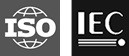 
1. Video Coding
  1.1. High Efficiency Video Coding
    1.1.1. Additional supplemental enhancement information for HEVC
  1.2. Versatile Video Coding
    1.2.1. Versatile Video Coding
  1.3. Usage of video signal type code points
    1.3.1. Usage of video signal type code points
    1.3.2. Usage of video signal type code points second edition
  1.4. Immersive Video
    1.4.1. Immersive video - 6DoF
    1.4.2. Compression of dense representation of light fields
  1.5. Essential Video Coding
    1.5.1. Essential Video Coding
  1.6. Low Complexity Enhancement Video Coding
    1.6.1. Low Complexity Enhancement Video Coding
2. Audio Coding
  2.1. Audio
    2.1.1. Audio
  2.2. Unified Speech and Audio Coding
    2.2.1. Unified Speech and Audio Coding
  2.3. Uncompressed Audio in MP4 FF
    2.3.1. Uncompressed Audio in MP4 FF
  2.4. 3D Audio
    2.4.1. Additional Metadata
  2.5. Immersive Audio
    2.5.1. Immersive Audio
3. 3D Graphics Coding
  3.1. Video-based Point Cloud Compression
    3.1.1. Video-based Point Cloud Compression
  3.2. Geometry-based Point Cloud Compression
    3.2.1. Geometry-based Point Cloud Compression
4. Font Coding
  4.1. Open Font Format
    4.1.1. Colour font technology and other updates
5. Digital Item Coding
  5.1. MPEG-21 Based Smart Contracts
    5.1.1. MPEG-21 Based Smart Contracts
6. Genome Coding
  6.1. Genomic Annotation Representation
    6.1.1. Genomic Annotation Representation
7. Neural Network Coding
  7.1. Compression of neural networks for multimedia content description and analysis
    7.1.1. Compressed Representation of Neural Networks
8. Systems support
  8.1. Registration Authorities
    8.1.1. Registration Authority for MPEG-4
  8.2. Immersive Media Metrics
    8.2.1. Immersive Media Metrics
  8.3. Immersive Media Metadata
    8.3.1. Immersive Media Metadata
9. IPMP
  9.1. Common Encryption for ISO Base Media File Format Files
    9.1.1. Multi-Keyed Samples, Content Sensitive Encryption and Item Protection
10. Transport
  10.1. Systems
    10.1.1. Carriage of JPEG XS in MPEG-2 TS
    10.1.2. Carriage of associated CMAF boxes for audio-visual elementary streams in MPEG-2 TS
  10.2. ISO Base Media File Format
    10.2.1. Compact movie fragments
    10.2.2. Box relative data addressing
    10.2.3. Corrected audio handling
  10.3. Partial File Format
    10.3.1. Partial File Format
  10.4. Carriage of Web Resources in ISOBMFF
    10.4.1. Carriage of Web Resource in ISOBMFF
  10.5. MPEG Media Transport
    10.5.1. MPEG Media Transport CDN support
    10.5.2. MPEG Media Transport
    10.5.3. Support of FCAST
  10.6. MPEG Media Transport FEC Codes
    10.6.1. Window-based FEC code
  10.7. Image File Format
    10.7.1. Stereo entity type and other stuff
  10.8. MMT Implementation Guidelines
    10.8.1. MPEG Media Transport Implementation Guidelines
  10.9. Media presentation description and segment formats
    10.9.1. Device information and other extensions
    10.9.2. Media Presentation Description and Segment Formats
    10.9.3. Client event and timed metadata processing
  10.10. Format Independent Segment encryption and authentication
    10.10.1. Format Independent Segment encryption and authentication/COR 1
  10.11. Server and network assisted DASH (SAND)
    10.11.1. Improvements on SAND messages
  10.12. Delivery of CMAF content with DASH
    10.12.1. Delivery of CMAF content with DASH
  10.13. Session based DASH operation
    10.13.1. Session based DASH operations
  10.14. Omnidirectional MediA Format
    10.14.1. Omnidirectional MediA Format
  10.15. Carriage of Point Cloud Data
    10.15.1. Carriage of Point Cloud Data
  10.16. In advance signalling of MPEG containers content
    10.16.1. In-advance signalling of MPEG containers content
11. Application Formats
  11.1. Common Media Application Format
    11.1.1. HEVC Media Profiles update, new CMAF Structural Brand and other improvements
12. API
  12.1. Network-based Media Processing
    12.1.1. Network-Based Media Processing
  12.2. Implementation Guidelines for Network-based Media Processing
    12.2.1. Implementation Guidelines for Network-based Media Processing
  12.3. Genomic Information Metadata and Application Programming Interfaces (APIs)
    12.3.1. API and Metadata
  12.4. IoMT Discovery and Communication API
    12.4.1. IoMT Discovery and Communication API
  12.5. IoMT Media Data Formats and API
    12.5.1. IoMT Media Data Formats and API
13. Media Systems
  13.1. IoMT Architecture
    13.1.1. IoMT Architecture
14. Reference implementation
  14.1. Conformance and Reference Software for Compact Descriptors for Video Analysis
    14.1.1. Conformance and Reference Software for Compact Descriptors for Video Analysis
  14.2. Visual Identity Management Application Format
    14.2.1. Reference Software and Conformance for Visual Identity Management Application Format
  14.3. Media orchestration
    14.3.1. Multimedia Orchestration Reference Software
  14.4. Reference Software and Conformance
    14.4.1. Reference Software and Conformance
  14.5. MMT Reference Software
    14.5.1. MMT Reference Software with Network Capabilities
    14.5.2. Support for MMTP extensions
  14.6. 3D Audio Reference Software
    14.6.1. 3D audio reference software
  14.7. Reference software and conformance
    14.7.1. Conformance and reference software regarding SRD, SAND and Server Push
  14.8. Implementation guidelines
    14.8.1. MPEG-DASH Implementation Guidelines
  14.9. Reference Software
    14.9.1. Reference software and conformance
  14.10. IoMT Reference Software and Conformance
    14.10.1. IoMT Reference Software and Conformance
15. Conformance
  15.1. MMT Conformance testing
    15.1.1. MMT Conformance Testing
  15.2. HEVC Conformance testing
    15.2.1. Conformance testing for Screen Content Coding
  15.3. Conformance
    15.3.1. Conformance
16. Data compression
  16.1. Data Compression
    16.1.1. Data Compression 


1. Video Coding
  1.1. High Efficiency Video Coding
    1.1.1. Additional supplemental enhancement information for HEVC 
  1.2. Versatile Video Coding
    1.2.1. Versatile Video Coding 
  1.3. Usage of video signal type code points
    1.3.1. Usage of video signal type code points 
    1.3.2. Usage of video signal type code points second edition 
  1.4. Immersive Video
    1.4.1. Immersive video - 6DoF 
    1.4.2. Compression of dense representation of light fields 
  1.5. Essential Video Coding
    1.5.1. Essential Video Coding 
  1.6. Low Complexity Enhancement Video Coding
    1.6.1. Low Complexity Enhancement Video Coding 
2. Audio Coding
  2.1. Audio
    2.1.1. Audio 
  2.2. Unified Speech and Audio Coding
    2.2.1. Unified Speech and Audio Coding 
  2.3. Uncompressed Audio in MP4 FF
    2.3.1. Uncompressed Audio in MP4 FF 
  2.4. 3D Audio
    2.4.1. Additional Metadata 
  2.5. Immersive Audio
    2.5.1. Immersive Audio 
3. 3D Graphics Coding
  3.1. Video-based Point Cloud Compression
    3.1.1. Video-based Point Cloud Compression 
  3.2. Geometry-based Point Cloud Compression
    3.2.1. Geometry-based Point Cloud Compression 
4. Font Coding
  4.1. Open Font Format
    4.1.1. Colour font technology and other updates 
5. Digital Item Coding
  5.1. MPEG-21 Based Smart Contracts
    5.1.1. MPEG-21 Based Smart Contracts 
6. Genome Coding
  6.1. Genomic Annotation Representation
    6.1.1. Genomic Annotation Representation 
7. Neural Network Coding
  7.1. Compression of neural networks for multimedia content description and analysis
    7.1.1. Compressed Representation of Neural Networks 
8. Systems support
  8.1. Registration Authorities
    8.1.1. Registration Authority for MPEG-4 
  8.2. Immersive Media Metrics
    8.2.1. Immersive Media Metrics 
  8.3. Immersive Media Metadata
    8.3.1. Immersive Media Metadata 
9. IPMP
  9.1. Common Encryption for ISO Base Media File Format Files
    9.1.1. Multi-Keyed Samples, Content Sensitive Encryption and Item Protection 
10. Transport
  10.1. Systems
    10.1.1. Carriage of JPEG XS in MPEG-2 TS 
    10.1.2. Carriage of associated CMAF boxes for audio-visual elementary streams in MPEG-2 TS 
  10.2. ISO Base Media File Format
    10.2.1. Compact movie fragments 
    10.2.2. Box relative data addressing 
    10.2.3. Corrected audio handling 
  10.3. Partial File Format
    10.3.1. Partial File Format 
  10.4. Carriage of Web Resources in ISOBMFF
    10.4.1. Carriage of Web Resource in ISOBMFF 
  10.5. MPEG Media Transport
    10.5.1. MPEG Media Transport CDN support 
    10.5.2. MPEG Media Transport 
    10.5.3. Support of FCAST 
  10.6. MPEG Media Transport FEC Codes
    10.6.1. Window-based FEC code 
  10.7. Image File Format
    10.7.1. Stereo entity type and other stuff 
  10.8. MMT Implementation Guidelines
    10.8.1. MPEG Media Transport Implementation Guidelines 
  10.9. Media presentation description and segment formats
    10.9.1. Device information and other extensions 
    10.9.2. Media Presentation Description and Segment Formats 
    10.9.3. Client event and timed metadata processing 
  10.10. Format Independent Segment encryption and authentication
    10.10.1. Format Independent Segment encryption and authentication/COR 1 
  10.11. Server and network assisted DASH (SAND)
    10.11.1. Improvements on SAND messages 
  10.12. Delivery of CMAF content with DASH
    10.12.1. Delivery of CMAF content with DASH 
  10.13. Session based DASH operation
    10.13.1. Session based DASH operations 
  10.14. Omnidirectional MediA Format
    10.14.1. Omnidirectional MediA Format 
  10.15. Carriage of Point Cloud Data
    10.15.1. Carriage of Point Cloud Data 
  10.16. In advance signalling of MPEG containers content
    10.16.1. In-advance signalling of MPEG containers content 
11. Application Formats
  11.1. Common Media Application Format
    11.1.1. HEVC Media Profiles update, new CMAF Structural Brand and other improvements 
12. API
  12.1. Network-based Media Processing
    12.1.1. Network-Based Media Processing 
  12.2. Implementation Guidelines for Network-based Media Processing
    12.2.1. Implementation Guidelines for Network-based Media Processing 
  12.3. Genomic Information Metadata and Application Programming Interfaces (APIs)
    12.3.1. API and Metadata 
  12.4. IoMT Discovery and Communication API
    12.4.1. IoMT Discovery and Communication API 
  12.5. IoMT Media Data Formats and API
    12.5.1. IoMT Media Data Formats and API 
13. Media Systems
  13.1. IoMT Architecture
    13.1.1. IoMT Architecture 
14. Reference implementation
  14.1. Conformance and Reference Software for Compact Descriptors for Video Analysis
    14.1.1. Conformance and Reference Software for Compact Descriptors for Video Analysis 
  14.2. Visual Identity Management Application Format
    14.2.1. Reference Software and Conformance for Visual Identity Management Application Format 
  14.3. Media orchestration
    14.3.1. Multimedia Orchestration Reference Software 
  14.4. Reference Software and Conformance
    14.4.1. Reference Software and Conformance 
  14.5. MMT Reference Software
    14.5.1. MMT Reference Software with Network Capabilities 
    14.5.2. Support for MMTP extensions 
  14.6. 3D Audio Reference Software
    14.6.1. 3D audio reference software 
  14.7. Reference software and conformance
    14.7.1. Conformance and reference software regarding SRD, SAND and Server Push 
  14.8. Implementation guidelines
    14.8.1. MPEG-DASH Implementation Guidelines 
  14.9. Reference Software
    14.9.1. Reference software and conformance 
  14.10. IoMT Reference Software and Conformance
    14.10.1. IoMT Reference Software and Conformance 
15. Conformance
  15.1. MMT Conformance testing
    15.1.1. MMT Conformance Testing 
  15.2. HEVC Conformance testing
    15.2.1. Conformance testing for Screen Content Coding 
  15.3. Conformance
    15.3.1. Conformance 
16. Data compression
  16.1. Data Compression
    16.1.1. Data Compression Document type: Approved WG 11 documentTitle: WG 11 Work PlanStatus:ApprovedDate of document:2019-03-29Source: WG 11Expected action:No. of pages: Email of convenor: leonardo@chiariglione.org Committee URL: mpeg.chiariglione.orgINTERNATIONAL ORGANISATION FOR STANDARDISATION
ORGANISATION INTERNATIONALE DE NORMALISATION
ISO/IEC JTC 1/SC 29/WG 11
CODING OF MOVING PICTURES AND AUDIOISO/IEC JTC 1/SC 29/WG 11 N18327Geneva - March 2019WG 11 Work PlanStdPtTitleType#DescriptionH2Additional supplemental enhancement information for HEVCA1Motivations:
Thiere is a need for additional supplemental enhancement information, including an \"annotated regions\" SEI message
Objectives:
To provide syntax and semantics for an \"annotated regions\" SEI messageStdPtTitleType#DescriptionI3Versatile Video CodingE1Motivations:
Industry needs a standard providing more video compression and new features
Objectives:
1. Develop 2D video coding technology which could improve the compression performance or give new functionality, as compared to HEVC including the development of test cases and evaluation methodologies for assessment of such benefits are investigated.\r\n2. Develop video compression that can be applied to 360ᵒ Video (3DoF)StdPtTitleType#DescriptionCICP4Usage of video signal type code pointsT1Motivations:
Industry should be helped to avoid content processing mistakes due to a lack of understanding of the approporiate combinations of video properties that are commonly used, such as colour indication code points. With the increased usage of high-dynamic range and the increased use of look-up tables in television systems, these content processing mistakes could increasingly become magnified.
Objectives:
To provide guidance on combinations of video properties that are widely used in industry production practices. It will document the usage of colour-related code points and description data for video content production.StdPtTitleType#DescriptionCICP4Usage of video signal type code points second editionT2Motivations:
The second edition will include additional combinations of code points commonly used in industry, and will also include baseband signalling
Objectives:
To keep the report up to date with market needsStdPtTitleType#DescriptionExp7Immersive video - 6DoFEx2Motivations:
Computational imaging technology offers users ways for immersive experiences with six degrees-of-freedom in limited volume free navigation, providing more freedom of user movement than in 3DoF+. Eventually, full-6DoF will be achieved (any translation and rotation in space), synthesizing virtual viewpoints from multiple, fixed cameras set up in various arrangements (planar arrangement, cameras in an arc, 360 divergent, etc).
Objectives:
To provide normative improvements on compression of 6DoF content on top of the state of the art anchor. The improvements are evaluated simultaneously on decoded views and synthesized views.StdPtTitleType#DescriptionExp7Compression of dense representation of light fieldsEx3Motivations:
Recently, camera technology has been evolved and new capturing devices are emerging. Such capturing devices can simultaneously acquire dense spatial and angular light information. Having such information we can extract dense multiviews, perform refocusing and estimate depth information. Such cameras are expected to be replaced with current cameras to acquire 3-D real-world visual data.
Objectives:
New capturing devices can capture light field in one shot, having both spatial and angular light information. Due to higher dimension of such data, i.e. 4-D, the size of capture data is not only larger but also different from traditional camera images. Therefore, a new and compatible compression for such formats would be essential so that new services can be provided.StdPtTitleType#Description51Essential Video CodingE1Motivations:
To provide an ISO video coding standard to address business and technology needs in some use cases that are not well served by existing ISO standards, such as HEVC.
Objectives:
To develop a new video coding standard that meets a combination of business and technology requirements:\r\n• a Baseline profile containing technologies which are over 20 years old or which are accompanied only by Type 1 declarations\r\n• a Main profile containing a small number of additional tools, each of which is capable of being cleanly switched off or switched over to Baseline tools on an individual basis\r\n• encouragement of the timely publication of licensing terms\r\n• coding efficiency at least as good as that of HEVC\r\n• complexity suitable for real time encoding and decodingStdPtTitleType#Description52Low Complexity Enhancement Video CodingE1Motivations:
Expanding service reach and enabling cost/efficient services at higher picture quality (e.g., HD and UHD) while billions of legacy receivers are still in operation is critical for the industry, and would enable acceleration of service and device upgrade.
Objectives:
The main targeted use cases for the new low complexity enhancement codec are those that require low-complexity live encoding, maximum device compatibility and high-quality video: live TV/multimedia streaming (e.g., sports, eSports, news, etc.) under constrained OTT bandwidth, live social network mobile video, live UHD broadcast at viable DTT bandwidth, SD to HD and HD to UHD improvements without the need to change the set-top-box, UHD to 8K improvement while maintaining low complexity and compatibility with UHD devices, live UAV/security video downlinks, live surveillance, etc.StdPtTitleType#Description43AudioE5Motivations:
ISO requires new edition when there is more than 2 of AMD, COR
Objectives:
Many AMD and COR are rolled up into new editionStdPtTitleType#DescriptionD3Unified Speech and Audio CodingE2Motivations:
In general, audio signals can be music, speech or a mix of both. Across applications, the bitrates available in transmission channels can vary greatly. Hence, this work addresses the need to provide high compression for signals that are a mix of music and speech.
Objectives:
To create compression technology that provides high performance over a wide range if bit rates. Specifically, to code mono signals at 12 kb/s, stereo signals from 16 kb/s and 5.1 channel signals at 96 kb/s.StdPtTitleType#DescriptionD5Uncompressed Audio in MP4 FFE1Motivations:
It is not possible to carry uncompressed audio (e.g. PCM) in MP4 FF
Objectives:
Specifies carriage of uncompressed audio (e.g. PCM) in MP4 FFStdPtTitleType#DescriptionH3Additional MetadataA5Motivations:

Objectives:StdPtTitleType#DescriptionI4Immersive AudioE1Motivations:
MPEG-H 3D Audio supports a 3DoF (yaw, pitch, roll) user experience at the movie \"sweet spot,\" but it is desired to extend this to 6 DoF (adding x, y, z).
Objectives:
MPEG-I Audio builds upon MPEG-H 3D Audio to provide an immersive audio VR experience with 6 DoF. MPEG-I Audio standardizes additional metadata and rendering technology that delivers a compelling user experience with full 6DoF freedom of navigation.StdPtTitleType#DescriptionI5Video-based Point Cloud CompressionE1Motivations:
Technologies allow the capture of 3D point clouds typically with multiple cameras and depth sensors in various setups producing thousands up to billions of points when realistically reconstructed scenes are represented. Point clouds can have attributes such as colors, material properties and/or other attributes and are useful for real-time communications, for GIS, CAD and cultural heritage applications.
Objectives:
To specify lossy compression of 3D point clouds employing efficient geometry and attributes compression, scalable/progressive coding, and coding of point clouds sequence captured over time with support of random access to subsets of the point cloud.StdPtTitleType#DescriptionI9Geometry-based Point Cloud CompressionE1Motivations:
Due to the increased popularity of augmented and virtual reality experiences, the interest in capturing the real world in multiple dimensions and in presenting it to users in an immersible fashion has never been higher. Distributing such representations enables users to freely navigate in multi-sensory 3D media experiences. Such representations require a large amount of data, not feasible for transmission on today’s networks. Efficient compression technologies well adopted
Objectives:
This standard completes the second approach proposed (the Geometry-based PCC) by compressing efficiently sparse point cloudsStdPtTitleType#Description422Colour font technology and other updatesA1Motivations:
Implementation details for SVG-based color font technology is missing
Objectives:
To clarify implementation details for SVG-based color font technology and implement other changes and updatesStdPtTitleType#DescriptionExp33MPEG-21 Based Smart ContractsE1Motivations:
MPEG-21 provides an extensive set of standard functionalities for commerce of digital media. However, there is no standard interface with transaction systems.
Objectives:
To develop standard interfaces to convert CEL contracts to code thatcan be executed as a smart contract on the Virtual Machine of a BlockchainStdPtTitleType#DescriptionG6Genomic Annotation RepresentationE1Motivations:

Objectives:StdPtTitleType#Description717Compressed Representation of Neural NetworksE1Motivations:
Recently (deep) neural networks (NNs) have become a widely applied method in many application areas, including signal processing and multimedia. Classification methods, feature extractors and encoding methods based on NNs often outperform hand-crafted approaches. In many applications the trained NNs (which may contain large amounts of data) need to be transmitted to other systems or terminal devices (with possibly limited computing capabilities), where they are used for inference and/or are updated with local data. Thus efficient representations for exchanging NNs are required.
Objectives:
To study existing representations of NNs, the state of the art of NN compression methods, and the processing flows of training and deploying NNs to a range of (generic or dedicated) hardware platforms, to identify interfaces where a standard compressed NN representation is needed and the define the requirements for such a representation.StdPtTitleType#Description434Registration Authority for MPEG-4E1Motivations:
MPEG-4 Systems and ISOBMFF requires continuous and frequent registration of new ObjectTypes and 4CC characters
Objectives:
To establish registration authoritiesStdPtTitleType#DescriptionI6Immersive Media MetricsE1Motivations:
A consistent method to capture, measure and analyse such impact is essential to quantify and assess the VR product and application performance and effectiveness, maximize feelings of presence and enjoyment, and further optimize the product and experience design. While it is challenging to quantify the super accurate immersive level or emotional impact from the aggregate data, it is critically important to identify the basic objective metrics needed for a quality VR experience for MPEG-I use cases.
Objectives:
To specify the metrics and measurement framework to enhance the immersive media quality and experiences. It also includes a client reference model with observation and measurement points to define the interfaces for the collection of the metrics.StdPtTitleType#DescriptionI7Immersive Media MetadataE1Motivations:
In MPEG-I several standards will require similar information such as description about a projection. So, instead of having duplicated information in many standards, this standard will provide a single consolidated reference of information.\r\nTechnology is making available different ways of offering a user an\\r\\nimmersive experience surrounding him/her with a large field of view\\r\\nvideo (up to 360 degrees) through Virtual Reality goggles or large 3D\\r\\nvideo walls.
Objectives:
To define common immersive media metadata focusing on immersive video (including 360° video), images, audio, and timed text. This metadata can be referenced by various other standards.\r\nTo study immersive video where different viewpoints are presented to\\r\\nthe user`s surroundings, corresponding to rotational head movements\\r\\nonly (so-called Three Degrees of Freedom, 3DoF), possibly augmented\\r\\nwith a virtual or physical translational body/head movement in a\\r\\nlimited volume around a central position (referred to as 3DoF+).StdPtTitleType#DescriptionB7Multi-Keyed Samples, Content Sensitive Encryption and Item ProtectionA1Motivations:
There are cases where it may be desirable or needed to have multiple keys, with their associated Ivs, for a single sample. For example, when a scalable or tiled media bitstream was represented by multiple tracks in a file, each of the tracks protected with its own keys, multiple keys per sample description is required to re-package the bitstream as a single track in the file.
Objectives:
To support multiple keys per sample using the following tools:\r\n1. extension of the seig sample group\r\n2. extension of the sample auxiliary info data for CENCStdPtTitleType#Description21Carriage of JPEG XS in MPEG-2 TSA1Motivations:
MPEG Transport Stream can already carry JPEG 2000 (ISO/IEC 15444-1) for use in broadcast applications. In the meantime, WG1 has specified a new coding scheme, known as JPEG XS (ISO/IEC 21122-1), that is more lightweight in terms of complexity, and focused on low-latency applications compared to JPEG 2000. This new standard is also intended to be used in broadcast applications, mainly for video transport over IP.
Objectives:
To specify the necessary syntax to transport this newly specified WG1 standard ISO/IEC 21122-1.StdPtTitleType#Description21Carriage of associated CMAF boxes for audio-visual elementary streams in MPEG-2 TSA2Motivations:
The is a need for Structures to carry ISO/IEC 23000-19 CMAF boxes (CMAF Fragments boxes and CMAF initialization header boxes, no mdat box) over MPEG-2 transport stream along with associated audio-visual elementary stream that is designed to be transformed easily to CMAF delivery format.
Objectives:
To specify such structuresStdPtTitleType#Description412Compact movie fragmentsA4Motivations:
TBD
Objectives:
TBDStdPtTitleType#Description412Box relative data addressingA2Motivations:
There is a need to have relative addressing as an alternative to offset addressing, which in some environments and workflows can simplify the handling of files.
Objectives:
To specify such relative addressingStdPtTitleType#Description412Corrected audio handlingA3Motivations:
Some technical errors on storage of audio data in ISOBMFF has been identified.
Objectives:
- Corrects the derivation of the audio channel count, which otherwise may result in a not recoverable error and prevents any DRC processing.\r\n- Corrects the ChannelLayout box syntax which otherwise uses an incorrect channel count for certain codecs and an unspecified channel ordering in certain cases that can prevent any audio rendering in the worst case.\r\n- Corrects the byte alignment syntax of the DownmixInstructions box which otherwise will result in the decoding of false downmix coefficients in certain cases.\r\n- Adds warning text about the representation of four-character codes in textual contexts, and the need for escaping.StdPtTitleType#DescriptionB14Partial File FormatE2Motivations:
Some broadcast mechanism (FLUTE, HbbTV) may deliver files in broadcast, usually for cache population. This is done by assigning to the broadcasted resource an HTTP URL. There are however use cases where some entity headers are also carried in the broadcast, such as cache directive, CORS or other meta-data. We currently lack a way of storing both these entities and the partial file, for later cache population (eg for cases when the receiver is not the process/device in charge of cache population). Both ISOBMFF and Partial File Format could benefit from a way of storing HTTP entities.\r\n\r\nIn addition, we have identified two use cases benefiting from degradation priority signaling
Objectives:
This standard will enable storing both these entities and the partial file, for later cache population (eg for cases when the receiver is not the process/device in charge of cache population).StdPtTitleType#DescriptionB15Carriage of Web Resource in ISOBMFFE1Motivations:
There is a need to specify the use of ISOBMFF tools for the storage and delivery of web data.
Objectives:
The specified storage is designed to enable enriching audio/video content, as well as audio-only content, with synchronized, animated, interactive web data, including overlays.StdPtTitleType#DescriptionH1MPEG Media Transport CDN supportA3Motivations:
MMT needs to support CDN
Objectives:
To support Virtualized Network Function environment including virtualized MANEStdPtTitleType#DescriptionH1MPEG Media TransportE3Motivations:
There is a need to integrate previously approved AMDs and CORs after 2nd edition.
Objectives:
To execute such integrationStdPtTitleType#DescriptionH1Support of FCASTA1Motivations:

Objectives:StdPtTitleType#DescriptionH10Window-based FEC codeA1Motivations:
Effective use of FEC requires entities on the delivery path
Objectives:
To describe the two-stage FEC scheme implementation as one stage FEC or two stage FEC by one entity, and may be cascaded and added by two or more (if more than two stages). \r\nTo enable layer aware FEC implementation as one layer FEC or two layer FEC by one entity, and may be cascaded and added by two or more (if more than two layers) entities.StdPtTitleType#DescriptionH12Stereo entity type and other stuffA1Motivations:
TBD
Objectives:
TBDStdPtTitleType#DescriptionH13MPEG Media Transport Implementation GuidelinesT4Motivations:
There is a need to add a use case of flexible and separable AL-FEC scheme
Objectives:
To develop such a use caseStdPtTitleType#DescriptionDASH1Device information and other extensionsA5Motivations:
There are a number of technologies in DASH that have been under consideration for some time and the DASH subgroup plans to publish a new amendment to advance some of these technologies.
Objectives:
To include Device information and other extensions in this amendment.StdPtTitleType#DescriptionDASH1Media Presentation Description and Segment FormatsE4Motivations:

Objectives:
incorporating ISO/IEC 23009-1:2014 AMD 5 to the 3rd editionStdPtTitleType#DescriptionDASH1Client event and timed metadata processingA1Motivations:

Objectives:StdPtTitleType#DescriptionDASH4Format Independent Segment encryption and authentication/COR 1C1Motivations:
Errors in XML schema has been found
Objectives:
To correct errors in XML schemaStdPtTitleType#DescriptionDASH5Improvements on SAND messagesA1Motivations:
TBD
Objectives:
TBDStdPtTitleType#DescriptionDASH7Delivery of CMAF content with DASHT1Motivations:
The CMAF specification defines an encoding format for the content. Each media component of the content may be encoded in multiple tracks, grouped in one or more CMAF Switching Sets. However there is no description of how these tracks are related, and how various media components should be delivered and played.\r\nThe DASH specification defines segment formats for media content. But it also defines a manifest, Media Presentation Description (MPD) which expresses the relationship of tracks and segments as well as how they are identified as URI resources. \r\nWhile CMAF delivery entities can be identical to DASH segments, there are multiple ways to package them and/or identified them as resources and described by a MPD.
Objectives:
This Standard defines guidelines for delivering content generated based on the CMAF specification (ISO/IEC 23000-19) using DASH specification (ISO/IEC 23009-1).\r\n These guidelines recommend some of the most popular delivery schemes for such mapping and delivery.StdPtTitleType#DescriptionDASH8Session based DASH operationsE1Motivations:
Some operation needs to be applied to the client operation during for some period of time.
Objectives:
To define a method for MPD to manage DASH session for the server to instruct the client some operation continuously applied during the session.StdPtTitleType#DescriptionI2Omnidirectional MediA FormatE2Motivations:
To improve OAMF standards
Objectives:
To add support of 3DoF+ video, interactivity and some other features to OMAFStdPtTitleType#DescriptionI10Carriage of Point Cloud DataE1Motivations:
As new type of media, PCC, is introduced carriage of such media needs to be specified.
Objectives:
To define storage of PCC data in ISOBMFF and transport of it with DASH, MMT and so onStdPtTitleType#DescriptionExp28In-advance signalling of MPEG containers contentEx1Motivations:
MPEG defines several container formats, in particular ISOBMFF and MPEG-2 TS. Files conformant to these formats may contain multiple media streams, each of which may conform to different media formats, with different profiles and levels. There are several file consumption scenarios under which the full content of the file is not available to a player but under which the player has nevertheless to take a decision to retrieve the file or not. These scenarios include progressive file download, adaptive streaming, etc. In such scenarios, the player needs to have sufficient information to determine if it has or not the capabilities of playing the entire content or only a part of the container content, and when multiple container files are provided, to enable a player to choose the most appropriate file(s) to process. The practice to send information about the container content, together with URL(s) to the content and prior to its retrieval, is called hereafter \"in-advance signaling\".
Objectives:
To investigate what action should MPEG takeStdPtTitleType#DescriptionA19HEVC Media Profiles update, new CMAF Structural Brand and other improvementsA3Motivations:
The media profiles other SDOs are using are not supported by CMAF
Objectives:
To define profiles aligned with other SDOs are usingStdPtTitleType#DescriptionI8Network-Based Media ProcessingE1Motivations:
Recent developments in multimedia have brought significant innovation and disruption to the way multimedia content is consumed. With the emergence of VR and AR/MR applications, users can interact and navigate the consumed content along multiple degrees of freedom. Advanced media processing technologies (e.g., network stitching for VR service, super resolution for enhanced visual quality, transcoding, viewport extraction for 360Â° video) require too much compute power to be executed on modern mobile devices.
Objectives:
Network-based Media Processing (NBMP) will be a framework that allows service providers and end users to describe media processing operations that are to be performed by the network. NBMP describes the composition of network-based media processing services out of a set of network-based media processing functions and makes these network-based media processing services accessible through Application Programming Interfaces (APIs). NBMP framework allows content and service providers to describe, deploy, and control media processing for their content in the network. The NBMP Framework will be interoperable with existing Cloud platforms and is designed to integrate with multiple network environments such as 5G.StdPtTitleType#DescriptionI11Implementation Guidelines for Network-based Media ProcessingE1Motivations:

Objectives:StdPtTitleType#DescriptionG3API and MetadataE1Motivations:
The development of Next Generation Sequencing (NGS) technologies enable the usage of genomic information as everyday practice in several fields, but the growing volume of data generated becomes a serious obstacle for a wide diffusion. The lack of an appropriate representation and efficient compression of genomic data is widely recognized as a critical element limiting its application potential. ISO/TC 276 and MPEG have combined their respective expertise and missions to develop a compression standard capable of providing new effective solutions for genomic information processing applications.
Objectives:
To specify the API to access genomic informatiom to \r\n1. Simplify the usage and manipulation of sequencing data sets for genomic analysis applications\r\n2. Ensure interoperability of transport and storage formats at all levels of the various processing pipelines.StdPtTitleType#DescriptionIOMT2IoMT Discovery and Communication APIE1Motivations:
Industry considers the Internet of Things (IoT) and SDOs make plans for related standards. \r\nMPEG has defined a specific instance of Thing called Media Thing (MThing), defined as a Thing able to sense and/or act on physical or virtual objects \r\nMThings may be connected to form complex distributed systems called Internet of Media Things (IoMT) where MThings interact between them and humans.\r\nIoMT needs APIs to facilitate discovery other media things in the network
Objectives:
To provide the said APIStdPtTitleType#DescriptionIOMT3IoMT Media Data Formats and APIE1Motivations:
Industry considers the Internet of Things (IoT) and SDOs make plans for related standards. \r\nMPEG has defined a specific instance of Thing called Media Thing (MThing), defined as a Thing able to sense and/or act on physical or virtual objects \r\nMThings may be connected to form complex distributed systems called Internet of Media Things (IoMT) where MThings interact between them and humans.\r\nThese APIs for the media things facilitate connecting and exchanging data between media things. The APIs also provide means for supporting media tokens and its wallet addresses to access functionalities, resources, and data from media things.\r\nThe data for media things consist of user commands (e.g., setup information) from a system designer, (raw or processed) sensed data, actuation information, and information for characteristics and discovery.
Objectives:
To specify data formats of input and output for media sensors, media actuators, media storages, media analyzers, etc.\r\nSensed data or analysed data can be processed further by media analyzers to extract semantic information. The standard does not specify how the process is carried out but only the interfaces.StdPtTitleType#DescriptionIOMT1IoMT ArchitectureE1Motivations:
Industry considers the Internet of Things (IoT) and SDOs make plans for related standards. \r\nMPEG has defined a specific instance of Thing called Media Thing (MThing), defined as a Thing able to sense and/or act on physical or virtual objects \r\nMThings may be connected to form complex distributed systems ``called Internet of Media Things (IoMT)`` where MThings interact between them and humans.
Objectives:
To describe the architecture of systems for Internet of Media Things. Internet of Media Things (IoMT) is a particular case of IoT (that by definition has the communication capability and it may sense or act on a physical or virtual object), with the specificity that an IoMT has media related multi-sensorial capabilities such as audio, visual, haptics.StdPtTitleType#Description716Conformance and Reference Software for Compact Descriptors for Video AnalysisE1Motivations:

Objectives:StdPtTitleType#DescriptionA21Reference Software and Conformance for Visual Identity Management Application FormatA1Motivations:

Objectives:StdPtTitleType#DescriptionB13Multimedia Orchestration Reference SoftwareA1Motivations:

Objectives:
To provide reference software and conformance.StdPtTitleType#DescriptionV7Reference Software and ConformanceE4Motivations:

Objectives:StdPtTitleType#DescriptionH4MMT Reference Software with Network CapabilitiesA1Motivations:

Objectives:StdPtTitleType#DescriptionH4Support for MMTP extensionsA2Motivations:
Extensions to MMTP has been introduced
Objectives:
To implement extensions of MMTP into the reference softwareStdPtTitleType#DescriptionH63D audio reference softwareE2Motivations:
The standard is expressed as both text and reference software
Objectives:
Provide reference software implementation of MPEG-H 3D AudioStdPtTitleType#DescriptionDASH2Conformance and reference software regarding SRD, SAND and Server PushA1Motivations:

Objectives:
Conformance vectors and reference software for SRD, SAND and Server PushStdPtTitleType#DescriptionDASH3MPEG-DASH Implementation GuidelinesT2Motivations:
Design and deployment of streaming media delivery systems using MMT needs guidelines
Objectives:
To provide guidelines for design and deployment of streaming media delivery systems including content generation, client implementation, and examples of deployment scenarios.StdPtTitleType#DescriptionG4Reference software and conformanceE1Motivations:

Objectives:StdPtTitleType#DescriptionIOMT4IoMT Reference Software and ConformanceE1Motivations:
This part implements the IoMT APIs
Objectives:
This part implements the IoMT APIsStdPtTitleType#DescriptionH7MMT Conformance TestingE1Motivations:

Objectives:StdPtTitleType#DescriptionH8Conformance testing for Screen Content CodingA1Motivations:
Conformance testing is needed for the profiles for screen content coding and high-throughput profiles of the HEVC standard.
Objectives:
Provide conformance testing data and associated descriptions for the screen content coding and high throughput profiles of the HEVC standard.StdPtTitleType#DescriptionG5ConformanceE1Motivations:

Objectives:StdPtTitleType#DescriptionExp32Data CompressionEx1Motivations:
Digitalisation in all areas of society creates a data stórage problem
Objectives:
Define application specific data coding algorithms for areas like UAVs, automotive, geographic information, biotechnology, etc.